Fiche conseil pour les vaccinationsDocument complémentaire élève 1 (DCE1)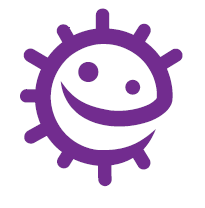 IntroductionAprès l’accès à l’eau potable et le lavage des mains, la vaccination constitue la mesure de santé publique la plus efficace dans le monde pour sauver des vies et prévenir les infections (OMS). Les vaccins ne concernent pas seulement les enfants. Une présentation interactive explorant les idées fausses concernant les vaccinations est disponible sur le site www.e-Bug.eu> jeunes adultes> conseils pour les infections : « Vaccinations mythes et réalités ». En France, il y a en effet obligation depuis le 1er janvier 2018, de vacciner les enfants nés depuis cette date contre 11 maladies infectieuses pour l’admission en collectivité. Des rappels doivent être faits tout au long de la vie (tétanos, diphtérie, polio, coqueluche). Certains vaccins sont particulièrement importants pour les 15-18 ans souvent plus exposés à certaines infections sexuellement transmissibles (HPV, hépatite B, …). De plus, la vie en collectivité facilite la transmission des infections (méningite en particulier). Et puis, avant de devenir un jour parent, être protégé par le ROR contre la rubéole évite le risque de rubéole congénitale plus tard chez l’enfant à naître, et être protégé contre la coqueluche évite de la transmettre au nouveau-né. On se vaccine pour être protégé soi-même mais aussi pour protéger son entourage : famille, amis, autres élèves, c’est l’aspect altruiste de la vaccination. Réciproquement, le fait qu’eux aussi soient bien immunisés contribue à nous protéger. (Une animation sur le site e-Bug www.e-Bug.eu lycées, aide à mieux comprendre le fonctionnement des vaccins.) http://inpes.santepubliquefrance.fr/10000/themes/vaccination/index.asp Pourtant, la couverture vaccinale est insuffisante chez les adolescents et les jeunes adultes en France: Beaucoup ne sont pas à jour de leurs vaccinations. Presque la moitié (45 %) des adolescents et les jeunes adultes ne peuvent pas citer leur dernier vaccin. http://www.inpes.sante.fr/70000/dp/12/dp120416.pdfBeaucoup de maladies graves ont disparu grâce à la vaccination. Comme on ne les voit plus, on a oublié leur gravité et elles ne font plus peur. C’est pourquoi onze vaccins sont devenus obligatoires avant l’entrée en école maternelle pour les enfants nés depuis le 1er janvier 2018. Les conseils sur les vaccinations ci-dessous concernent les vaccins recommandés en France pour les personnes âgées de 15 à 18 ans. Le calendrier vaccinal interactif sur le site http://e-Bug.eu permet de savoir si on est à jour en fonction de l’âge et du sexe. En général, les vaccinations peuvent provoquer une sensation momentanée de piqûre. On peut avoir une légère douleur au point d’injection dans la journée qui suit la vaccination, c’est le signe que le corps réagit bien au vaccin. On peut continuer à passer sa journée tout à fait normalement. La plupart des effets indésirables des vaccinations sont légers et de courte durée. C’est assez habituel d’avoir une rougeur ou un léger gonflement au niveau du point d’injection, mais cela passe rapidement. Les complications plus graves sont extrêmement rares, et en restant 10 à 15 minutes sur le lieu où on a été vacciné, celles-ci peuvent être rapidement détectées et prises en charge.Pour davantage d’informations sur les vaccinations consulter: https://www.ameli.fr/assure/sante/themes/vaccination et http://www.inpes.sante.fr/10000/themes/vaccination/vaccination_maladies_concernees.asp#enfanceRougeole Oreillons Rubéole (ROR)Le vaccin triple ROR protège contre trois maladies virales en une seule injection: la rougeole, les oreillons et la rubéole. Ces maladies toutes dues à des virus sont très contagieuses et peuvent être graves. Elles se transmettent par voie aérienne par les gouttelettes respiratoires. Ces dernières années en France il y a une recrudescence de cas de rougeole, avec dans certains cas des complications graves (pneumonie, encéphalite) et des décès, en raison d'un nombre insuffisant de personnes vaccinées, c’est-à-dire d’une immunité de groupe insuffisante. Deux doses de ce vaccin sont nécessaires pour une protection efficace, à l’âge de 12 mois puis vers 16 à 18 mois. Si tu n’as reçu qu’une seule dose, il est possible que tu aies fait partie des 5% de personnes dont le système immunitaire n’a pas suffisamment répondu à cette première dose. Il est donc recommandé de recevoir une deuxième dose, dite de rattrapage, maintenant. On appelle oreillons une infection virale qui atteint principalement les glandes salivaires, provoquant douleur et inflammation. Généralement bénigne, elle entraîne parfois des complications au niveau du système nerveux (méningite, surdité), du pancréas (pancréatite), et chez l’homme une inflammation des testicules pouvant rendre stérile. Comme pour la rougeole, une deuxième dose permet d’assurer une réponse immunitaire chez la quasi-totalité des sujets vaccinés, assurant une couverture suffisante pour obtenir une immunité de groupe. La rubéole est une maladie bénigne chez les jeunes enfants. Son danger concerne essentiellement les femmes enceintes chez lesquelles la rubéole pendant la grossesse peut entraîner de graves malformations chez leur enfant. Il est donc particulièrement important pour les filles d’être vaccinées contre la rubéole avant d’être enceintes.Pour en savoir plus, la plupart des infections pour lesquelles il existe un vaccin sont expliquées sur :http://e-Bug.eu> élèves des collèges> infections> vaccinations de l’enfant> rougeole/ oreillons /rubéole Hépatite BL'hépatite B est une infection virale grave qui provoque une inflammation du foie. La plupart du temps c'est une maladie courte (aiguë) mais elle peut parfois devenir chronique, avec de graves complications (cirrhose, cancer du foie). Ce virus très contagieux se transmet par voie sanguine (tatouages, usage de drogues intraveineuses…) et sexuelle, et de la mère à l’enfant lors de l’accouchement. Avec plus de 350 millions de porteurs chroniques du virus et 2 millions de morts par an, l’hépatite B représente l’un des principaux problèmes de santé publique dans le monde. En France, on estime qu’environ 136 000 personnes sont porteuses du virus, et la plupart ne se savent pas contaminées, la maladie pouvant rester longtemps asymptomatique.  On peut prévenir l'hépatite B par la vaccination. En France, ce vaccin est conseillé à tous les enfants et il est obligatoire pour les professions à risque comme les professionnels de santé. Ce vaccin est administré en 3 doses chez le petit enfant, mais si tu n’as jamais été vacciné, il est recommandé de te faire vacciner maintenant.   Pour en savoir plus, rends-toi sur :http://e-Bug.eu> élèves des collèges> infections> santé sexuelle> hépatite Bhttp://www.inpes.sante.fr/CFESBases/catalogue/pdf/1442.pdfDiphtérie Tétanos Polio CoquelucheLes vaccins contre la diphtérie et le tétanos sont préparés à partir des toxines produites par les bactéries responsables, car la gravité de l’infection est due à ces toxines. La diphtérie est transmise par contact avec une personne infectée, le tétanos par blessure provoquée par un objet contaminé. La poliomyélite est une maladie virale transmise par voie digestive qui peut entraîner des paralysies irréversibles. Les vaccins contre ces trois maladies sont présentés sous une forme combinée, en une seule injection administrée en 3 doses successives chez les jeunes enfants, avec des rappels réguliers tout au cours de la vie. La coqueluche, due à une bactérie, provoque une toux tenace ; elle peut être très grave chez le petit enfant, c’est pourquoi on recommande la vaccination aux parents et à l’entourage des nouveau-nés. Combiné aux trois vaccins précédents, le vaccin contre la coqueluche est administré aux jeunes enfants avec un rappel recommandé vers l’âge 11-13 ans, puis à 25 ans ainsi qu’aux personnes non vaccinées en contact avec les nouveau-nés. Pour en savoir plus, rends-toi sur : http://e-Bug.eu> élèves des collèges> infections> vaccinations de l’enfant>polio /diphtérie /coqueluche Vaccin HPV contre le papillomavirus humain Il existe un grand nombre de virus HPV. Certains d’entre eux entraînent des verrues génitales qu’on appelle également condylomes chez les hommes et les femmes. Mais l’infection peut se compliquer de cancer du col de l’utérus chez la femme et de cancer de la gorge, du pénis ou de l’anus chez l’homme. Le vaccin HPV est destiné à protéger les femmes et les hommes contre les virus HPV le plus fréquemment identifiés dans ces cancers. Ce vaccin est actuellement recommandé pour les filles et les garçons âgés de 11 à 13 ans et jusqu’à l’âge de 19 ans pour ceux qui n’auraient pas été vaccinés auparavant. Pour en savoir plus, rends-toi sur :http://e-Bug.eu> élèves des collèges> infections> santé sexuelle> verrues génitalesMéningocoque CLe vaccin contre le méningocoque C protège contre les infections causées par les méningocoques du groupe C. Ces bactéries provoquent des infections très graves, méningites et infections du sang.Une dose unique de vaccin contre le méningocoque C est recommandée chez l’enfant à partir de l’âge d’un an, et jusqu’à l’âge de 24 ans pour ceux qui n’ont jamais été vaccinés. Les jeunes adultes, en particulier entre l’âge de 15 et 19 ans, sont particulièrement à risque. Pour en savoir plus, rends-toi sur : http://www.info-meningocoque.fr/ http://e-Bug.eu> élèves des collèges> infections > vaccinations de l’enfant> méningitesPour une explication du mécanisme des méningites : https://www.youtube.com/watch?v=-hpWUWulryg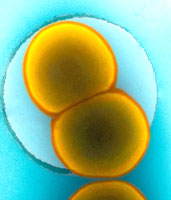 Neisseria meningitidis, la bactérie responsable de la méningite à méningocoquePhoto : http://www.nhs.uk/Conditions/vaccinations/Pages/men-c-vaccine.aspxVaccinations du voyageurTu pars en voyage hors de France ? Il te faut peut-être être vacciné contre certaines infections graves présentes dans d’autres régions du monde. Les maladies infectieuses qu’on peut attraper à l’étranger rendent parfois très malade, ruinant tes vacances et peuvent même avoir des conséquences très graves. Il est important d’être vacciné contre ces infections. Pour savoir quels vaccins sont nécessaires pour ton voyage, consulte ton médecin. Tu peux aussi te rendre sur ce site : http://www.pasteur.fr/fr/map Il existe des vaccins qui protègent contre plusieurs infections liées aux voyages: fièvre jaune, fièvre typhoïde, hépatite A, méningites. C’est aussi important de se rappeler que beaucoup d’infections liées au voyage ne peuvent pas être prévenues par un vaccin, et en voyage une bonne hygiène est essentielle : lavage fréquent des mains, relations sexuelles protégées, et eau de boisson bouillie ou en bouteille dans les pays où les conditions sanitaires sont précaires.  En France, suivre le calendrier vaccinal (https://solidarites-sante.gouv.fr/prevention-en-sante/preserver-sa-sante/vaccination/calendrier-vaccinal, https://www.infovac.fr/actualites/calendrier-vaccinal-infovac-2020 ou le calendrier vaccinal interactif sur le site http://e-Bug.eu) protège contre un certain nombre d’infections graves  comme le tétanos, la polio et la diphtérie mais il ne couvre pas la plupart des maladies infectieuses présentes outremer. 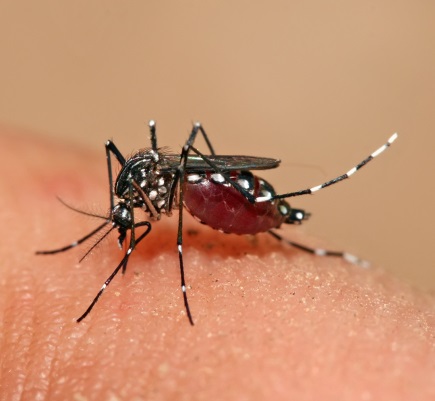 Moustique Aedes aegypti  vecteur de la fièvre jaune et de la denguePhoto : http://aedes.caltech.edu/images/Aedes_aegypti_during_blood_meal.jpghttp://fr.wikipedia.org/wiki/Syst%C3%A8me_immunitairehttp://www.who.int/topics/vaccines/fr/  http://www.vaccination-info-service.fr/  